Успех. Как его достичь? 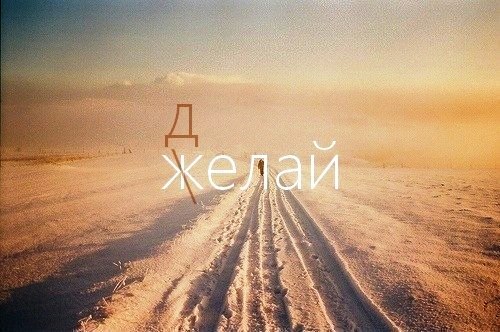 Человек по своей природе всегда будет желать стать лучше другого человека. Каждый желает ходить на престижную работу,  получать хорошую зарплату, отдыхать заграницей ,ездить на хорошей машине, устроить ребенка в лучший вуз… Классический список желаний который можно продолжать до бесконечности.  Путь к достижению желаемого еще длиннее, чем список самих желаний. Цепочка определенных шагов,  о которых мы знаем, о которых нам рассказывают, о которых потом будем рассказывать мы. Мне самой с ранних лет говорили что и как нужно делать правильно. С возрастом я научилась делать самостоятельный выбор основываясь на жизненном опыте, на советах. Не нужно быть гением, что бы понимать как работает «система» и как достичь в ней успехов. Что бы устроить ребенка в хорошую школу, престижный университет нужны репетиторы. Для этого нужно хорошо зарабатывать но при этом иметь и больше времени для того что бы наблюдать за подростком. Что бы иметь больше времени нужно устроиться на хорошую высокооплачиваемую работу, на которой вы сможете  сами контролировать свое «времяпрепровождение» в офисе. Для того что бы иметь хорошую работу нужно закончить престижный вуз, притом закончить хорошо. Прежде чем пойти в университет нужно определиться куда идти, что бы определиться, куда идти нужно понять, чем ты хочешь заниматься.Однако существует одно большое «НО». Любой пункт можно выполнять в миллионах вариаций. У всех разный взгляд на жизнь, а по тому и престиж вуза, взгляд на лучшую работу каждый оставляет за собой.Нет свода четких правил как составить свой идеал жизни. Однако определенные советы о жизни дают не только ваши родители, но и философы современности и древности, которые точно так же как и мы искали ответ на вопрос  : «Как быть успешным?». Как выбрать профессию?«Любой выбор правильный»Легко. Несомненно , существуют более востребованные профессии и менее востребованные. И это первое, на что вы должны обратить внимание при выборе .Статьи по статистике востребованных профессий в стране на ближайшие 10 лет есть в интернете. Открываем и смотрим. http://www.education.ua/articles/116/ Вторым в выборе должно быть ваше личное мнение. Любая профессия уже хорошая по тому, что в первую очередь вам она интересна. Поэтому если вы считаете, что вы отличный дизайнер, значит вот ваша золотая жила. Если вы защитник правды, то адвокатов мало не бывает. Если вы изумительный повар, то все рестораны только и ждут вас. Не стоит выбирать профессию опираясь на строгий укор родителей ,мол «экономисты всегда нужны». Нужны, но только при условии, что они сами хотят ими быть.  Дорогие родители, не мешайте своим детям идти своей дорогой и совершать свои ошибки. Если вдруг он будет успешен в профессии, которую вы ему навязали, то это хорошо, но в будущее мы не посмотрим так же легко, как в экран телевизора, а по тому не стоит рисковать. Если же по вашим рекомендациям ваш ребенок займется делом, которое «не сыграет», то всю жизнь Вы будете выслушивать его укоры по этому поводу. Лучше всего быть советником, а не диктатором. Ваша помощь понадобится, когда к вам обратятся.Как выбрать высшее учебное заведение?«Во всем самостоятельно разобраться нельзя» В современном мире уровень знаний, которые вы получаете в ВУЗе не зависит от его исторического прошлого. Не стоит смотреть на год открытия учебного заведения. Дело, не в том, сколько денег вложено в ремонт. Не ленитесь и не выбирайте в первую очередь тот вуз, который ближе к вашему дому (утренняя прогулка от дома к университету это то, что нужно студенту перед занятиями).  
 Хорошие вузы расположены в специальных рейтингах, которые составлялись специально обученными людьми. Были изучены сотни факторов которые определяют место вуза в рейтинге. Смело ищите списки и выбирайте тот университет которое сделает из вас человека.http://ru.osvita.ua/vnz/rating/51741/Что касательно преподавателей я могу порекомендовать вам воспользоваться некоторыми форумами на которых студенты вузов рассказывают про того или иного преподавателя. Из жизненного опыта знаю, что подобная информация может оказаться решающей. Я и сама когда-то поступала и прежде чем завозить документы в вуз решила просмотреть некоторые сообщества посвященные студенткой жизни. Так что вполне возможно, что если бы я не воспользовалась подобными хитростями , то не писала бы эту статью.Плата за учебу, куда идут мои деньги?Еще один важный фактор, который вы должны учитывать это цена обучения. Безусловно существует возможность, что вы попадете на бюджет. Если же вы заранее понимаете, что бюджета вам не видать, то при выборе университета вы будете обращать внимание и на цену.  Некоторая связь цены и качества обучения есть, но так же сюда включается сотня других факторов.Ваши деньги, которые вы вносите за обучение являются фондом из которого оплачивают стипендии. Проще говоря, это ваши деньги бюджетник кладет себе в карман. Это обычная практика в вузах СНГ и некоторых заграничных.Так же на ваши деньги покупают новую литературу для библиотек. Лично в моем вузе хранилище библиотеки занимает больше трех этажей. Поэтому я уверена, что в библиотеку мои деньги доходят всегда.Коммунальные услуги. Телефонные звонки,  свет, вода  и многое другое так же будет оплачено за ваш счет. Главная статья расходов – оплата труда профессорско-преподавательского состава и административно –управленческого , учебно-вспомогательного персонала. Не только преподаватели получают зарплату из ваших карманов. Любой другой персонал, от уборщика до девушки, что на кафедре отвечает на ваши постоянные вопросы, получает зарплату на основе того самого фонда, что формируется с ваших денег.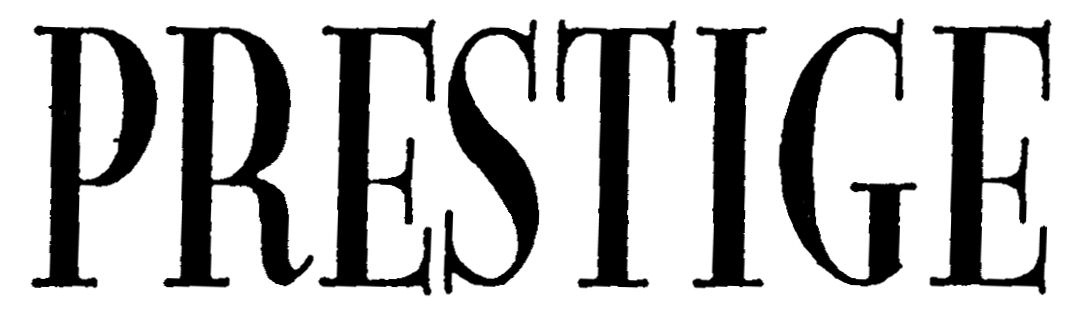 «Накрутка» за престиж? Куда же без нее. Я выделила эту тему отдельно, поскольку сам вопрос является довольно щепетильным и требует детального изучения.Для примера возьмем мою родную социологию, всем полюбившуюся журналистику и юриспруденцию . Посмотрим, сколько обучение будет стоить в разных ВУЗах страны (Отдельно в вузах столицы и других городах страны: Днепр,  Львов, Харьков) , за уровень БАКАЛАВРА.  Данные ( на момент 2016 года) взяты из официальных сайтов университетов, а так же с сайта http://osvita.ua/vnz/rating/51741/. Киев.
Львов.Днепр.Харьков.В первую очередь я хочу обатить ваше внимание на то, что цены и зарплаты в столице всегда были выше, нежели в других городах страны. И можно было бы ссылаться на этот момент, если бы не тот факт ,что цены двух лучших киевских вузов ( НАУ и КНЕУ им. Гетьмана) не так завышены как цены остальных. Следующий момент это историческая база университетов, за которую, по существу, тоже можно накручивать цену, поскольку престижно учиться в вузе которому больше 50-ти лет. *Рейтинг по году основания был взят из официального сайта http://www.education.ua/ua/ .** Рейтинг по цене был составлен после анализа документов стоимости обучения в университете, взятый с официальных сайтов ВНЗ (на 2016 год). Из этого следует, что год основания вуза почти не влияет на цену обучения, как мы можем видеть по Львовскому национальному университету им. Ивана Франка, который является одним из старейших ВУЗов страны. Самым дорогим оказался Киевский национальный университет им. Тараса Шевченка  основанный в 1834 году. На втором месте по цене оказался Национальный университет «Києво-Могилянская академия»   но тут следует заметить, что в 1991 году он был возобновлён , а первые упоминания  о нем были в 1615 году, когда он был известен как школа при монастыре.  Ак же хочу заметить ,что цены последних 45ВУЗов  (а именно  Киевский национальный экономический университет им Вадима Гетьмана , Харьковский национальный университет  им. В.Н. Каразина,  Днепропетровский национальный университет им. Олеся Гончара , Львовский национальный университет им. Ивана Франка , Национальный университет «Львовская политехника») , были примерно одинаковыми.  Так же интересным остается тот факт, что два столичных вуза, которые шли друг за другом по цене (Киевский национальный экономический университет им Вадима Гетьмана и Национальный авиационный университет  ) различны в годе основания. Так, Национальный авиационный университет был основан позже Киевского национального экономического университет а им Вадима Гетьмана на 27 лет, однако цены первого выше, нежели цены второго ВНЗ.  Последнее на что хочу обратить ваше внимание это то,  что самый старый университет страны , основанный в 1661 году находиться почти на последнем месте по цене обучения! И тут уже никак нельзя ссылаться на то столичный ВУЗ или нет. Без всяких сомнений наценка за «престиж» обучения сильно искажена в понимании некоторых ВНЗ. Как учиться хорошо?«Настало время обогнать самого себя»Хорошо учиться – не значит учиться на одни пятерки, однако это и не означает, что тройка это ваша главная цель. 
Хорошо учиться – означает каждый день получать новые знания. Посещать лекции и семинары, ведь на них вы узнаете не только информацию, которая касается непосредственно будущей работы и профессии, но и вообще узнаете новую информацию. Учеба это не то, что должно вас сопровождать только в школе и в университете. Нужно быть всегда в состоянии «ученика». Читать, узнавать, познавать. Возможно, что информация, которую вы получили сегодня пригодиться вам и не завтра, но рано или поздно она займет нужное место в вашей жизни. Только осторожно. В этом море информации можно и утонуть. Из практики заграничных ВУЗов мне известно, что существует свободное посещение некоторых лекций по интересам. Так даже знаменитый Стив Джобс в свое время посещал уроки каллиграфии. В тот момент этот курс был ему совершенно бесполезен. Но 10 лет спустя эти идеи легли в основу типографии и дизайна первого компьютера Macintosh. Любой информации свое время и место. Заранее мы не можем угадать, что нам нужно, а что нет.В учебе нужно найти того, кто будет идти с вами в ногу. Среди группы обязательно найдется тот, кто останется вашим другом и после университета. Вы будете вместе готовиться к семинарам, отдыхать после сложных лекций, прогуливать некоторые пары в столовке. Верный выбор друга может в дальнейшем помочь вам на экзамене, а возможно и во взрослой жизни. Такой себе единомышленник.  Только не стоит искать однодума в плане «прогуливания пар». Если уж вы занялись образованием, то не стоит отлынивать. Период учебы в ВУЗе это то время, когда действительно нужно работать не покладая рук. Усердие, постоянное напряжение. Работа , работа и еще раз работа. Опыт множества успешных личностей показывает, что когда мы усердствуем до 25 лет, то потом, это приносит свои плоды. Сами подумайте.  Звучит ведь логично. Если ничего не делать и не прикладывать усилий, то и результатов не будет. Не ждите, что все придет к вам само. В этой жизни вам никто ничего не должен. Лишь только вы сможете как помочь себе, так и «зарыть» себя.Нельзя забывать и про отдых. Мозг это уникальная вещь, которая работает круглые сутки, но злоупотреблять им нельзя. Точно так же как нельзя злоупотреблять и отдыхом, как бы странно это не звучало. Приятный вечер с друзьями не должен превратиться в загул. Перерыв в подготовке не должен стать отговоркой «Доделаю завтра».  Разомнитесь, отвлекитесь на звонок другу, а потом сразу же приступайте к работе.Мы не идеальны, мы стремимся к идеалу. Все сталкиваются рано или поздно с тем, что просто нам не дано. Не зря же говорят, что то, что дано гуманитарию не понять технарю. Испытывать сложности в учебе это нормально. Не стоит считать себя глупым, только по тому, что вы не понимаете вышмат или не делаете особых успехов в изучении иностранных языков. Однако не стоит опускать руки. Не становитесь лодырем.  Попробуйте разобраться. Не говорите себе «я не могу» когда вы только сталкиваетесь с проблемой. Из своего личного опыта могу сказать, что самый не любимый предмет в школе стал для меня самым интересным в университете. В этом мне помогло время и усердие, дополнительные занятия и просто тот факт что «Мы не идеальны, мы стремимся к идеалу».Работа, как на ней работать?«Не жди максимум когда делаешь минимум»Парадокс успешных людей в том, что они ищут лучшее. Вы должны искать лучший вариант для себя. Но должны помнить, что карьера складывается из взлетов и падений. Вы не обязательно попадете в цель с первого раза. Не откладывайте на завтра и уж точно не ищите сразу работу миллионера. Вас там не ждут, вы должны туда пробиться сами. Поиски идеала может занять всю вашу жизнь и вы так и дня не проработаете. Золотая середина в поиске это та работа с которой вы уже знакомы, но теперь вам зададут уровень посложнее. Воспринимайте это как игру на мобильном телефоне. Навыки повышаются со временем и постепенно вы переходите на новый и новый уровень.Многие студенты считают, что как только они закончат вуз ,то их с руками и ногами возьмут на работу. Другие же учатся лишь только ради диплома. Третьи,  всё студенчество работают то там, то сям. И все они не правы. Работать начните уже сегодня, а еще лучше вчера. Конечно же многие скажут что без опыта никуда не берут. Соглашаюсь, но без опыта работы можно быть и на первом курсе и на последнем. Однако разница – огромная. На первом курсе зачастую учатся 17-18 летние студенты, на четвертом – уже те, кому за 20. И если последних без опыта действительно не возьмут на работу, то на первокурсника, который решил заняться делом посмотрят с некой долей уважения.  Теперь же что касательно тех умников, что подрабатывают «то там то сям». Вы теряете время. Если вы экономист, то зачем вам подработка в кафе? Думаете повысить свои навыки  пересчитывая чаевые? Если вы филолог  то, что вам даст раздача «флаеров»? Нечего почитать? Ровным счетом ничего важного из этой работы вы для себя не возьмете. Другое дело, если вы будете заниматься тем, что что предстоит изучать на следующих курсах. Представляете, сколько свободного времени вы получите потом, если уже сейчас будете знать материал?   Начинать работать по профессии нужно как можно раньше. 
 Если же вы не можете найти работу, то я рекомендую вам обратиться в деканат своего факультета. Большинство компаний размещают свои предложения для студентов и связываются со своими будущими работниками именно через университет. Любите свою работу. Ходите на нее как на праздник. Ждите, когда закончатся выходные, что бы вы снова могли пойти на работу. Ведь ни для кого не секрет, что если заниматься любимым делом, то вы точно достигните неимоверных высот. Не обязательно любить все в своем деле. Будут моменты, которые вам просто нужно принять. Однако во всем есть свои плюсы. Коллектив, результат ваших усилий , в конце концов можно любить работу за деньги, которые вы получаете. И в этом нет ничего зазорного, ведь мы для того на работу  ходим. Но следите ,что бы не одни деньги были вашей целью.«Нет времени думать, нужно делать»В конце мы получаем разные результаты.  Успешный не обязательно богатый или знаменитый. В любой профессии можно быть лидером. Ведь хороший врач так же высоко цениться как и хороший юрист. Все профессии хорошие, если вы хороший специалист. Запомните, все будет но не сразу и только тогда, когда вы будете что-то делать. Нужно начинать, нужно учить новое и переходить на следующий уровень, нужно не опускать рук. У любой работы есть результат. У любого дела есть потенциал. И в вас этот потенциал тоже есть. Поэтому не тратьте свое время на ненужную работу. Перестаньте читать статьи о том, как нужно делать и просто делайте. Я сама стала той счастливицей ,которой удалось найти работу по профессии довольно рано. Мне 17 лет и я только окончила первый курс, однако уже прохожу практику. Поэтому я сама живой пример того, что мои советы работают. Осталось поработать и вам.
 Место в рейтинге Укр. ВНЗВУЗСПЕЦЫАЛЬНОСТЬЦЕНА грн/год
(очная форма)
ЦЕНА за 4 года
(все время обучения)2Киевский национальный университет им. Тараса Шевченка Соцыология25 000100 0002Киевский национальный университет им. Тараса Шевченка Журналистика38 000152 0002Киевский национальный университет им. Тараса Шевченка Маркетинг30 000120 00013Киевский национальный экономический университет им Вадима Гетьмана Соцыология14 70058 80013Киевский национальный экономический университет им Вадима Гетьмана Журналистика--13Киевский национальный экономический университет им Вадима Гетьмана Маркетинг16 60066 40019Национальный авиационный университет Соцыология12 78051 12019Национальный авиационный университет Журналистика16 72266 88819Национальный авиационный университет Маркетинг15 28261 1281Национальный техничный университет Украины «Киевский политехнический институт» Соцыология 
(Соціологія модернізації та науково-технічного розвитку)22 00088 0001Национальный техничный университет Украины «Киевский политехнический институт» Журналистика--1Национальный техничный университет Украины «Киевский политехнический институт» Маркетинг(Промисловий маркетинг)22 00088 0008Национальный университет «Києво-Могилянская академия» Соцыология24 00096 0008Национальный университет «Києво-Могилянская академия» Журналистика30 000120 0008Национальный университет «Києво-Могилянская академия» Маркетинг26 000104 000Место в рейтинге Укр. ВНЗВУЗСПЕЦЫАЛЬНОСТЬЦЕНА грн/год
(очная форма))ЦЕНА за 4 года (все время обучения)9Львовский национальный университет им. Ивана Франка Социология9 40437 6169Львовский национальный университет им. Ивана Франка Журналистика11 60546 4209Львовский национальный университет им. Ивана Франка Маркетинг8 20432 8165Национальный университет «Львовская политехника» Социология7 500 - 9 900( в зависимости от курса)34 8205Национальный университет «Львовская политехника» Журналистика--5Национальный университет «Львовская политехника» Маркетинг9 200 - 12 240 (в зависимости от курса)42 690Место в рейтинге Укр. ВНЗВУЗСПЕЦЫАЛЬНОСТЬЦЕНА грн/год
(очная форма))ЦЕНА за 4 года (все время обучения)11 Днепропетровский национальный университет им. Олеся Гончара Социология12 50050 00011 Днепропетровский национальный университет им. Олеся Гончара Журналистика15 00060 00011 Днепропетровский национальный университет им. Олеся Гончара Маркетинг12 70050 800Место в рейтинге Укр. ВНЗВУЗСПЕЦЫАЛЬНОСТЬЦЕНА грн/год
(очная форма)ЦЕНА за 4 года (все время обучения)3Харьковский национальный университет  им. В.Н. КаразинаСоциология1579063 1603Харьковский национальный университет  им. В.Н. КаразинаЖурналистика1579063 1603Харьковский национальный университет  им. В.Н. КаразинаМаркетинг957038 280Место в рейтинге Укр. ВНЗНазвание.Год основания университета.Рейтинг по цене.9Львовский национальный университет им. Ивана Франка166183Харьковский национальный университет  им. В.Н. Каразина180562Киевский национальный университет им. Тараса Шевченка183411Национальный техничный университет Украины «Киевский политехнический институт»1898313Киевский национальный экономический университет им Вадима Гетьмана1906511Днепропетровский национальный университет им. Олеся Гончара 1918719Национальный авиационный университет 193348Национальный университет «Києво-Могилянская академия»199125Национальный университет «Львовская политехника»19989